Forest of Dean Community Church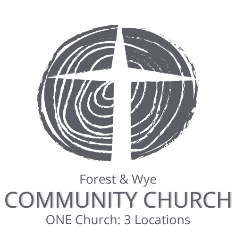 Station StreetCinderfordGL14 2JTGift AidChurch bank details:  HSBC Sort code:40-17-24, account no: 91459805Boost your donation by 25p of Gift Aid for every £1 you donate Gift Aid is reclaimed by the church from the tax you pay for the current tax year. Your address is needed to identify you as a current UK taxpayer. In order to Gift Aid your donation you must tick the box below:       I want to Gift Aid any donations I make in the future or have made in the past 4 years to Forest of Dean Community Church.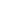 I am a UK taxpayer and understand that if I pay less Income Tax and/or Capital Gains Tax than the amount of Gift Aid claimed on all my donations in that tax year it is my responsibility to pay any difference. My Details Title ______________First name or initial(s) _________________________________________ Surname _____________________________________________________________________ Full Home address _____________________________________________________________ _____________________________________________________________________________ _____________________________________________________________________________ Postcode __________________________ Signed  _________________________________   Date ___________________Please notify the charity if you: want to cancel this declaration change your name or home address no longer pay sufficient tax on your income and/or capital gains If you pay Income Tax at the higher or additional rate and want to receive the additional tax relief due to you, you must include all your Gift Aid donations on your Self-Assessment tax return or ask HM Revenue and Customs to adjust your tax code.Return completed form to Church treasurer, Christine Wakerley via email or post.Email:  treasurer@fcchurch.co.ukPostal address:  Forest & Wye Community Church, Station St, Cinderford, Glos. GL14 2JT